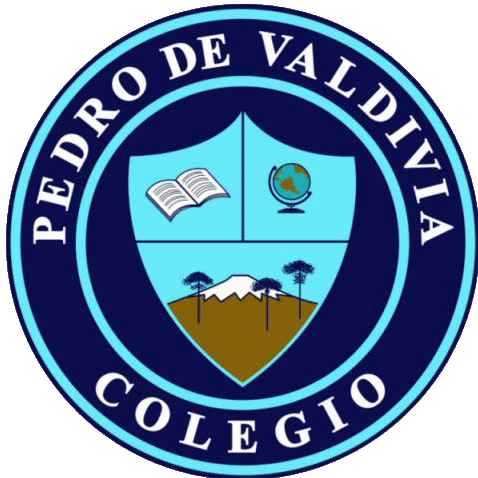 II CRONOGRAMA DE ACTIVIDADESUNIDAD Nº 1 “FUERZA Y MOVIMIENTO”DOCENTE: IVÁN ABURTO A.CURSO O NIVEL: CUARTO BASICOASIGNATURA: CIENCIAS NATURALESSEMANA /FECHAOBJETIVOACTIVIDADESADECUACIÓN  PROYECTO INTEGRACIÓN RECURSOFECHA ENTREGA 25/05  a  29/05OA 13Identificar, por medio de la investigación experimental,diferentes tipos de fuerzas ysus efectos, en situaciones concretas: fuerza de roce (arrastrando objetos), peso (fuerza de gravedad),fuerza magnética.* Desarrolla las actividades de la pág. 166 y 167 de su libro.Leer las definiciones luego responder.*  Desarrolla las actividades de la pág. 168 y 169 de su libro.- Leer las definiciones luego responder.- construir el experimento de la caja y luego responder en el cuaderno.Monitoreo de las actividades mediante grupo de WhatsApp para resolver dudas y consultas.Video de refuerzo contenido “Qué es la fuerza”.-Texto del estudiante.- Cuaderno.- WhatsApp- Correo electrónico. 29/0501/06  a  05/06OA 14Diseñar y construir objetostecnológicos que usenla fuerza.* Construye un objeto tecnológico que use fuerza. Usando cualquier material de desecho a tu alcance.Aquí sólo un ejemplo:https://www.youtube.com/watch?v=0Ei6jzrdliMMonitoreo de las actividades mediante grupo de WhatsApp para resolver dudas y consultas en relación a construcción objeto tecnológico.  -Texto del estudiante.- Cuaderno.- WhatsApp- Correo electrónico.05/0608/06  a  12/06Evaluación. 12/06